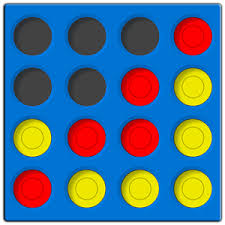 Connect 4Matlab versionMATLAB Connect 4Everyone’s favorite game, Connect 4 is back but this time, an online version! This fun, two-player game allows you and a friend to go head to head in this battle of wits. All you must do is enter 2 to start! MATLAB is easy to navigate and will do all the work for you, just sit back and enjoy the game!All it takes is four in a row to win!Anyone can play as long as you have a computer!Designed by top engineering students at OSUYou can play anytime, anywhere!Do you have what it takes?Engineering 1181 Group G Leo BernierCaleb MorawXinyi Zhang